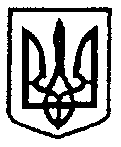  					      УКРАЇНАВідділ освіти Сквирської райдержадміністрації Київської областіМАЛОЛИСОВЕЦЬКИЙ НВК«Загальноосвітня школа І-ІІ ступенів – дитячий садок»Адреса: 09011 Київська обл., Сквирський р-н, с. М.Лисовці, Центральна,7 тел. 8 (268) 3-21-44 e-mail:20m.Lusovzi_nvk@ukr.net_____________________________________________________________________________                                                       НАКАЗ  лютого 2019 року							№ Про затвердження плану заходів щодо запобігання насильства та булінгу в Малолисовецькому НВК 	Відповідно до Законів України «Про освіту», «Про загальну середню освіту»,  статті 11 Закону України «Про запобігання і протидію домашньому насильству»,  «Про внесення змін до деяких законодавчих актів України щодо протидії булінгу (цькуванню)»,Порядку взаємодії суб’єктів, що здійснюють заходи у сфері запобігання і протидії домашньому насильству і насильству за ознакою статі, затвердженого постановою Кабінету Міністрів України від 22 серпня 2018 року № 658, Порядку розгляду звернень та повідомлень з приводу жорстокого поводження з дітьми або загрози його вчинененя, затвердженого спільним наказом Міністерства соціальної політики України, Міністерства охорони здоров’я України від 19.08.2014 № 564/836/945/577, Методичних рекомендацій щодо виявлення, реагування на випадки домашнього насильства і взаємодії педагогічних працівників з іншими органами та службами, затверджених наказом Міністерства освіти і науки України від 29.12.2018 № 1/9-790 «Щодо організації роботи у закладах освіти з питань запобігання і протидії домашньому насильству та булінгу», наказу департаменту освіти і науки Київської обласної державної адміністрації від 11.01.2019 № 09 «Про запобігання булінгу в системі освіти Київської області»,наказу відділу освіти Сквирської райдержадміністрації від 01 лютого 2019 року № 30 «Про запобігання булінгув закладах освіти Сквирського району» , з метою попередження в  Малолисовецькому НВК  насильства та  булінгу (цькування), сприяння реалізації права осіб, постраждалих від булінгу, та ефективного реагування на факти насильства в закладах освіти,НАКАЗУЮ:Затвердити план заходів щодо попередження насильства та булінгу (додаток 1)Відповідальним  суворо дотримуватись виконання плану заходів щодо попередження насильства та булінгуКонтроль за виконанням наказу залишаю за собою.                   Директор 					С.С.Сидоренко З наказом  ознайомлені: Г.І.Грищенко				Володимирчук Л.В.			         Григоренко К.І.			             Ригун О.М.			         Парасюк А.С.				Пилюта Т.П.			         Медчук І.Ю.				Бондарчук Ю.М.			         Рудюк Н.І.                                                 Поспелов Л.М			        С.С.Сидоренко			Ящук В.І.			        Глущенко Р.В.                                    Сидоренко Л.І.                                           Сидоренко С.С.			Карпюк Г.К.                                           Коваль Т.М.           		            Дегіна Т.Л.									Додаток 1 							до наказу  № від   лютого 2019					    П Л А Нзаходів з попередження насильства та булінгу в Малолисовецькому НВК                                     в 2018-2019 навчальному роціЗаступник директора з НВР				Г.І.Грищенко№ п/пНазва заходуЦільова аудиторіяТермін виконанняВідповідальний Діагностичний етап Діагностичний етап Діагностичний етап Діагностичний етап Діагностичний етап1Діагностування рівня напруги, тривожності в учнівських колективах:–      спостереження за міжособис-тісною поведінкою здобувачів освіти;–      опитування (анкетування) учасників освітнього процесу;–      психологічні діагностики мікроклімату, згуртованості класних колективів та емоційних станів учнів;–      соціальне дослідження наявності референтних груп та відторгнених в колективах;–      визначення рівня тривоги та депресії учнів.Усі категорії учасників освітнього процесуУпродовж  навчального рокуКласні керівники,вихователі, класоводи,Соціальний педагог школи Інформаційно-профілактичні заходи Інформаційно-профілактичні заходи Інформаційно-профілактичні заходи Інформаційно-профілактичні заходи Інформаційно-профілактичні заходи1Обговорення питання протидії булінгу на загальношкільній батьківській конференціїБатьки здобувачів освітиЛютий  Директор школи2Засідання методичного об’єднання класних керівників на тему «Протидія булінгу в учнівському колективі » ШМО класних керівниківберезень Володимирчук Л.В.3Складання порад «Як допомогти дітям упоратися з булінгом»1 – 9Упродовж  навчального рокуСоціальний педагог4Контроль стану попередження випадків  булінгуНарада при директоріКвітеньДиректор школи 5Круглий стіл для педагогічного колективу «Безпечна школа. Маски булінгу»Педагогіч-ний колективБерезеньЗаступник директора з НВР6Вивчення законодавчих документів, практик протидії цькуваннюПедагогіч-ний колективУпродовж навчального рокуЗаступник директора з ВР7Своєзабезпечити своєчасне реагуванняна повідомлення про випадки жорстокого поводження з дітьми (булінгу) або загрози його вчинення та вживання відповідних заходів для його припиненняУчасники освітнього процесуУпродовж навчального рокуДиректор 8співпраця зі службою у справах дітей та сім’ї, відділом ювенальної превенцї Сквирського РВ національної поліції України у Київській областіАдміністрація НВК,педагогічний та учнівський колективи Упродовж навчального рокуДиректор школи Формування навичок дружніх стосунків здобувачів освіти Формування навичок дружніх стосунків здобувачів освіти Формування навичок дружніх стосунків здобувачів освіти Формування навичок дружніх стосунків здобувачів освіти Формування навичок дружніх стосунків здобувачів освіти1Проведення ранкових зустрічей  з метою формування навичок дружніх стосунків1-4Упродовж начальногорокуКласоводи2Створення морально безпечного освітнього простору, формування позитивного мікроклімату та толерантної міжособистісної взаємодії в ході годин спілкування, тренінгових занять1-9Упродовж  навчального рокуКласні керівники та класоводи,вихователі,соціальний педагог3Перегляд кінострічок відповідної спрямованості5 – 9Упродовж навчальногорокуСоціальний педагог4Засідання дискусійного клубу старшокласників «Як довіряти й бути вдячним»9-11Березень Педагог-організатор5Відпрацювання теми особистої гідності в ході вивчення літературних творі, на уроках історії1-9Упродовж навчального рокуКласоводи, учителі літератури, історії6Проведення заходів в рамках тематичного тижня «Сильні духом»1-9Травень 2019Заступник директора з НВР7Гуторки антибулінгового спрямування5 – 9Упродовж рокуПедагог-організатор Психологічний супровід Психологічний супровід Психологічний супровід Психологічний супровід Психологічний супровід1Спостереження під час навчального процесу, позаурочний час1-9Упродовж  навчального рокуСоціальний педагог2Консультаційна робота з учасниками освітнього процесу1-9Упродовж навчального року Соціальний педагог 3Профілактично-просвітницька, корекційно-розвивальна робота з учасниками освітнього процесу1-9Упродовж  навчального року Соціальний педагогРобота з батькамиРобота з батькамиРобота з батькамиРобота з батькамиРобота з батьками1Тематичні батьківські збори «Протидія цькуванню в учнівському колективі»1-9Упродовж навчального  рокуКласні керівники та класоводи,вихователі2Поради батькам щодо зменшення ризиків булінгу та кібербулінгу для своєї дитини1-9Упродовж навчального року Соціальний педагог3Інформаційна робота через веб-сайтУпродовж рокуЗаступник директора з ВРАдміністратор сайту